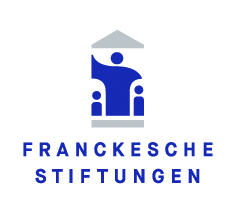 Kontaktbogen für BesucherInnen bei Veranstaltungen in den Franckeschen Stiftungen
aus Anlass der aktuellen Corona-PandemieDieser Kontaktbogen ist von allen BesucherInnen  bei Veranstaltungen in den Franckeschen Stiftungen
auszufüllen. Er dient im Bedarfsfall dazu, mögliche Infektionsketten nachverfolgen zu können. Zu diesem Zweck werden die hier erfassten Daten auf Verlangen dem zuständigen Gesundheitsamt ausgehändigt. Die Daten werden für die Dauer von 4 Wochen nach dem Ende des Besuches aufbewahrt.Name, Vorname:	…………………………………………………………………………………………………………………..Anschrift:		…………………………………………………………………………………………………………………..Telefonnummer:	…………………………………………………………………………………………………………………..Hiermit bestätige ich, dass die oben gemachten Angaben richtig sind. Ich bin mir bewusst, dass falsche Angaben erhebliche Auswirkungen auf die öffentliche Gesundheitssituation haben und eine Ordnungswidrigkeit oder Straftat darstellen können.Die beigefügten datenschutzrechtlichen Informationen habe ich zur Kenntnis genommen.………………………………………………		……………………………………………………………………………….Datum, Uhrzeit						Unterschrift